CATHOLIC RELIEF SERVICES – USCCBSIMPLIFIED CASH REQUEST FORM(Normally the period of request is 4 weeks. However requests can be made for shorter periods as well)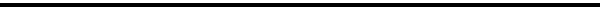 If the “Cash Required” request if more than the approved OCH level (A), then a request needs to be made to the CR/ RD to increase the Approved OCH level.Prepared by (print): __________________________________________________________________________(Name)					(Signature)Approved by (print): ___________________________________________________________________________________________(Name)					(Signature)		(Date)OCH Custodian nameOffice NameRequest datePeriod of requestStart dateEnd dateCURENCY APPROVED OCH LEVELCASH IN HANDCASH REQUIREMENT FOR THE PERIODCASH REQUIRED (D= C-B + Buffer)Project NoTask NoExp. TypeExp. Org.Vendor NoEmployee NoAmount106XXX